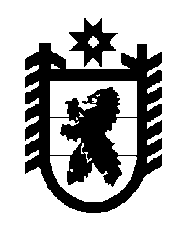 Российская Федерация Республика Карелия    УКАЗГЛАВЫ РЕСПУБЛИКИ КАРЕЛИЯО награждении государственными наградами Республики КарелияЗа заслуги перед республикой и многолетний добросовестный труд наградить ПОЧЕТНОЙ ГРАМОТОЙ РЕСПУБЛИКИ КАРЕЛИЯ:ШЛЫКОВА Юрия Павловича – заведующего кафедрой теории и методики физического воспитания Института физической культуры, спорта и туризма федерального государственного бюджетного образовательного учреждения высшего профессионального образования «Петрозаводский государственный университет»;ПАНОВА Константина Степановича, город Петрозаводск.   Глава Республики  Карелия                                                                       А.П. Худилайненг. Петрозаводск19 октября 2015 года№ 97